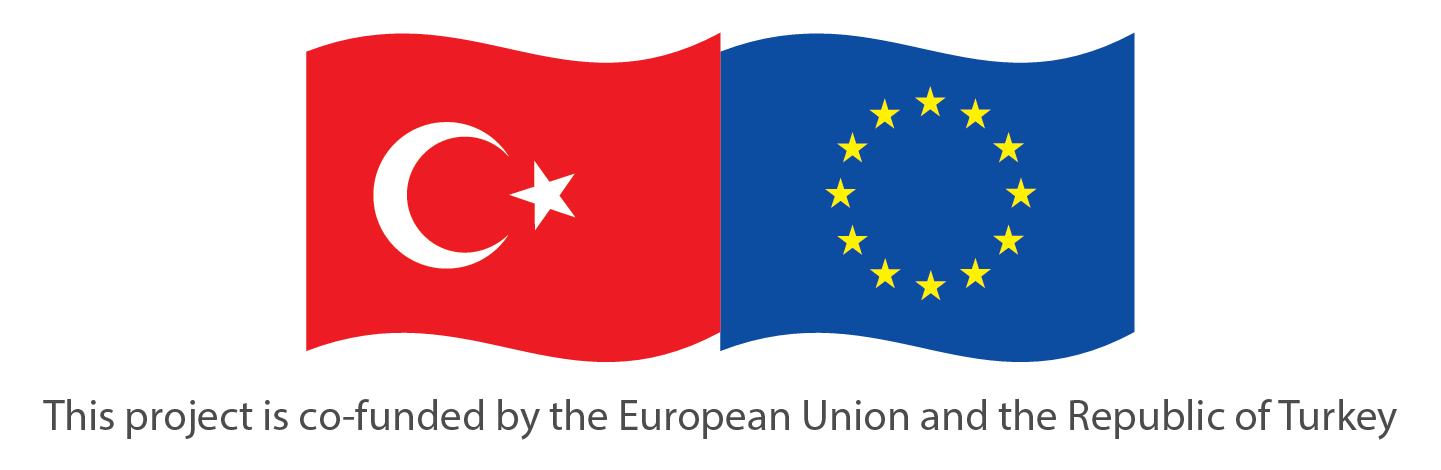 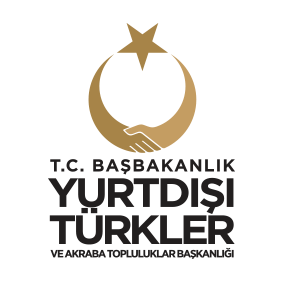 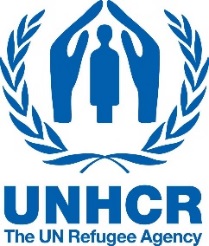 SURİYELİLER İÇİN ÜNİVERSİTEYE HAZIRLIK İLERİ DÜZEY TÜRKÇE EĞİTİM PROGRAMI (ŞEHİR MERKEZLERİ TÖMER) BAŞVURU ŞARTLARISuriye vatandaşı olmakTürkiye’de Geçici Koruma kapsamında olmak99’la başlayan Yabancı Kimlik Kartı sahibi olmakTürkiye’de konaklama merkezleri (kamp) dışında yaşıyor olmak17-25 yaşında olmak (01.01.1993 tarihi ve sonrasında 01.01.2001 tarihinden önce doğmuş olmak)Lise eğitimini tamamlamış olmak (Diploma ve Denklik Belgesi ile bunu kanıtlayabiliyor olmak)Diploma ortalaması 100 üzerinden 60.00 ve üzeri olması,Yüksek öğrenimine Türkiye’deki bir üniversitede devam etme arzusunda olmak Başarılı olmak için gerekli motivasyona ve potansiyele sahip olmak .“ADVANCED TURKISH LANGUAGE UNIVERSITY PREPARATION PROGRAMME (URBAN TÖMER)”  APPLICATION REQUIREMENTS FOR SYRIANSMust be  citizen of Syrian Arab Republic Must be under Temporary Protection in TurkeyMust have  Foreigner’s Identity card starting with 99Must reside in cities Must be between 17-25 years old  (born after 01.01.1993 and before 01.01.2001)Must have completed High school education (proof of completion could be diploma and MoNE accreditation letter)Must have a diploma GPA of 60/100 or above,Must have intention to pursue higher education in Turkey and motivation& potential to succeed